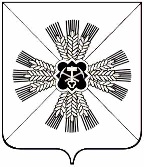 КЕМЕРОВСКАЯ ОБЛАСТЬ ПРОМЫШЛЕННОВСКИЙ МУНИЦИПАЛЬНЫЙ РАЙОНАДМИНИСТРАЦИЯКАЛИНКИНСКОГО СЕЛЬСКОГО ПОСЕЛЕНИЯПОСТАНОВЛЕНИЕот «19» сентября 2017г. № 32/1д. КалинкиноОб обеспечении первичных мер пожарной безопасности в границахКалинкинского сельского поселения Во исполнение Федеральных законов от 06.10.2003 № 131-ФЗ «Об общих принципах организации местного самоуправления в Российской Федерации», от 21.12.1994 № 69-ФЗ «О пожарной безопасности» и в целях повышения противопожарной устойчивости населенных пунктов и социально значимых объектов на территории Калинкинского сельского поселения:1. Утвердить Положение об обеспечении первичных мер пожарной безопасности в границах Калинкинского сельского поселения (Приложение                № 1).2. При принятии  бюджета предусматривать финансирование на выделение необходимых финансовых средств на обеспечение первичных мер пожарной безопасности на территории поселения.3. Обнародовать настоящее постановление на информационном стенде администрации Калинкинского сельского поселения и разместить на официальном сайте администрации Промышленновского муниципального района в информационно-телекоммуникационной сети «Интернет» в разделе «Поселения».4. Контроль за исполнением настоящего постановления оставляю за собой.Приложение №1к постановлению администрации Калинкинского сельского поселенияот 19.09.2017 № 32/1ПОЛОЖЕНИЕоб обеспечении первичных мер пожарной безопасности в границахКалинкинского сельского поселения 1. Общие положения1.1. Настоящее Положение определяет общие требования по обеспечению первичных мер пожарной безопасности в границах населенных пунктов Калинкинского сельского поселения. 1.2. Администрация Калинкинского сельского поселения в пределах своей компетенции обеспечивает первичные меры пожарной безопасности на подведомственных территориях, с  привлечением населения к их проведению. 2. Основные задачи администрации Калинкинского сельского поселенияпо обеспечению первичных мер пожарной безопасности2.1. Реализация мер пожарной безопасности  на подведомственной территории (проведение месячников пожарной безопасности в наиболее пожароопасные периоды года, проведение опашек населенных пунктов, обеспечение проездов к населенным пунктам и водоисточникам и т.д.).2.2. Оказание необходимой помощи пожарной охране при выполнении возложенных на нее задач. 2.3. Создание условий для привлечения населения к работам по предупреждению и тушению пожаров.2.4. Организация проведения противопожарной пропаганды и обучение населения мерам пожарной безопасности на подведомственной территории проводить в соответствии с рекомендациями главы сельского поселения об организации и порядке обучения населения мерам пожарной безопасности. 2.5. Создание необходимых условий для успешной деятельности добровольной пожарной охраны.3. Функции органов местного самоуправленияпо обеспечению первичных мер пожарной безопасности3.1. Правовое регулирование вопросов организационно-правового, финансового, материально-технического обеспечения в области пожарной безопасности. 3.2. Разработка и осуществление мероприятий по обеспечению пожарной безопасности муниципального образования и объектов муниципальной собственности, включение мероприятий по обеспечению пожарной безопасности в планы и программы развития территории (в том числе организация и осуществление мер по защите от пожаров лесных массивов, создание условий и проведение мероприятий по тушению лесных, обеспечение надлежащего состояния источников противопожарного водоснабжения, организация работ по содержанию в исправном состоянии средств обеспечения пожарной безопасности жилых и общественных зданий, обеспечение пожарной безопасности жилого муниципального фонда и нежилых помещений).3.3. Разработка, утверждение и исполнение соответствующих бюджетов в части расходов на пожарную безопасность (в том числе, на содержание добровольной пожарной охраны, закупку пожарно-технической продукции, разработку и организацию выполнения муниципальных программ и др.). 3.4. Установление порядка привлечения сил и средств для тушения пожаров и проведения аварийно-спасательных работ на территории сельского поселения. 3.5. Осуществление контроля за состоянием пожарной безопасности, установление особого противопожарного режима на территории Калинкинского сельского поселения, установление на время его действия дополнительных требований пожарной безопасности. 3.6. Осуществление контроля за градостроительной деятельностью, соблюдением требований пожарной безопасности при планировке и застройке территории поселения. 3.7. Содержание дорог местного значения в границах поселения и обеспечение беспрепятственного проезда пожарной техники к месту пожара.3.8. Телефонизация поселения.3.9. Организация обучения населения мерам пожарной безопасности и пропаганда в области пожарной безопасности, содействие распространению пожарно-технических знаний.3.10. Определение порядка и осуществление информирования населения о принятых администрацией Калинкинского сельского поселения решениях по обеспечению пожарной безопасности.3.11. Осуществление социального и экономического стимулирования обеспечения пожарной безопасности, в том числе участия населения в борьбе с пожарами. 3.12. Организация тушения пожаров в границах поселения, в том числе разработка и утверждение планов привлечения сил и средств для тушения пожаров.3.13. Организация взаимодействия с граничащими муниципальными образованиями по привлечению сил и средств для тушения пожаров на территории поселения.                          ГлаваКалинкинского сельского поселения П.Г. Березка